Earth’s Layers	The Earth is like an onion; it has layers! This activity will show you what the inside of the Earth looks like.You will need:5 colors of play dough (yellow, orange, red, green, blue, and optional white)A paper plateA plastic knifeA clear plastic straw (It’s best to have a thick straw so it doesn’t bend)Diagram of the Earth’s layers (provided)InstructionsStep One: Roll a small ball (about the size of a gumball) of each color of play dough. The yellow ball can be slightly smaller than the rest. Step Two: Take the small ball of yellow play dough. 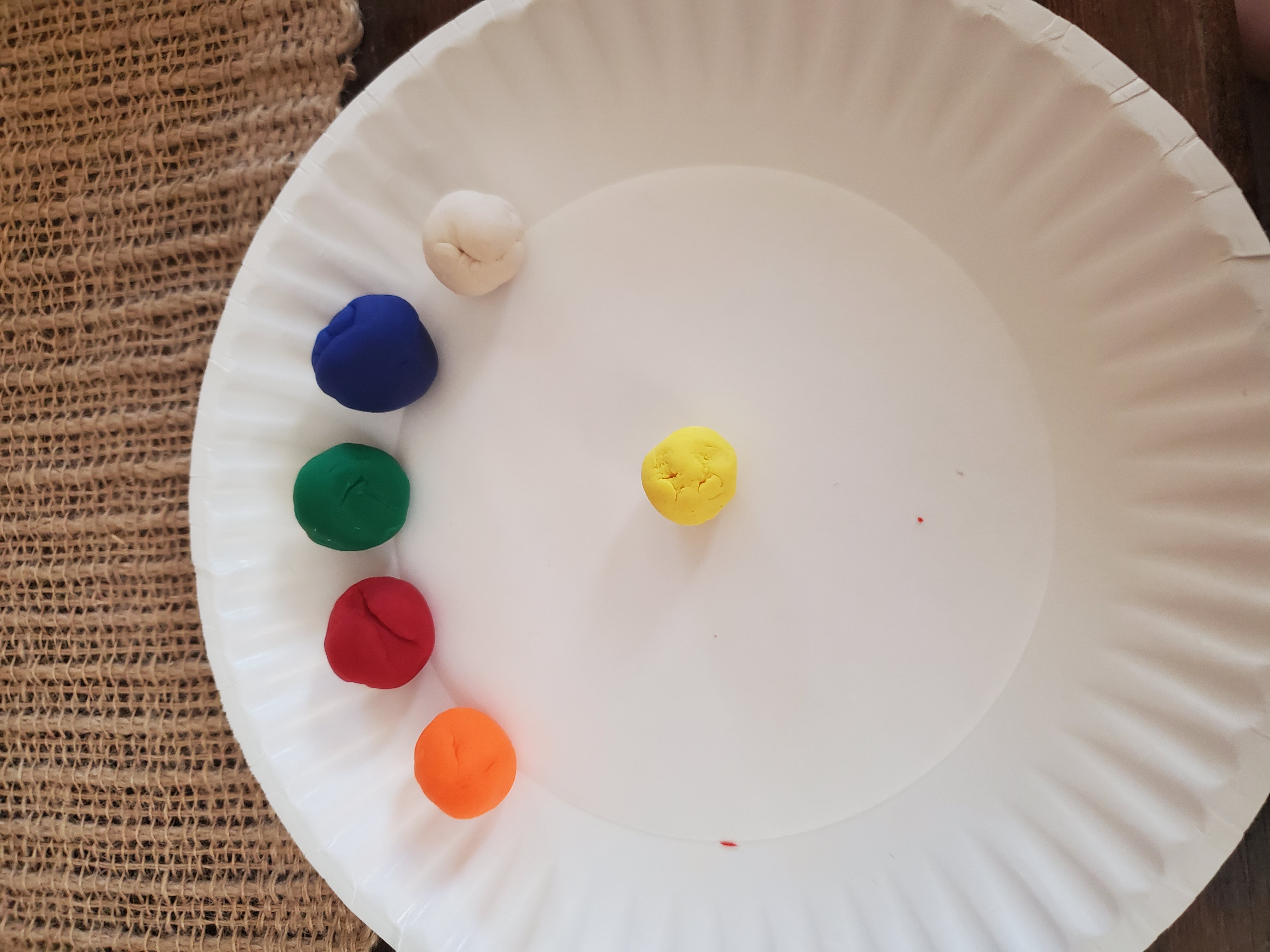 	This is the first layer called the inner core. Each layer has a unique density (density=mass/volume). The density will decrease with each layer as we move outward from the inner core. This is due to gravity. The denser something is, the more gravity will pull on it. So the densest materials are pulled closer to the very center of the Earth while less dense layers settle further away from the center. The inner core is at the center of the Earth because it is the densest, made of solid iron and nickel.Step Three: Take the ball of orange play dough and flatten it on top of the yellow ball so that the yellow is completely covered. The whole ball should look like it is orange with no yellow showing. 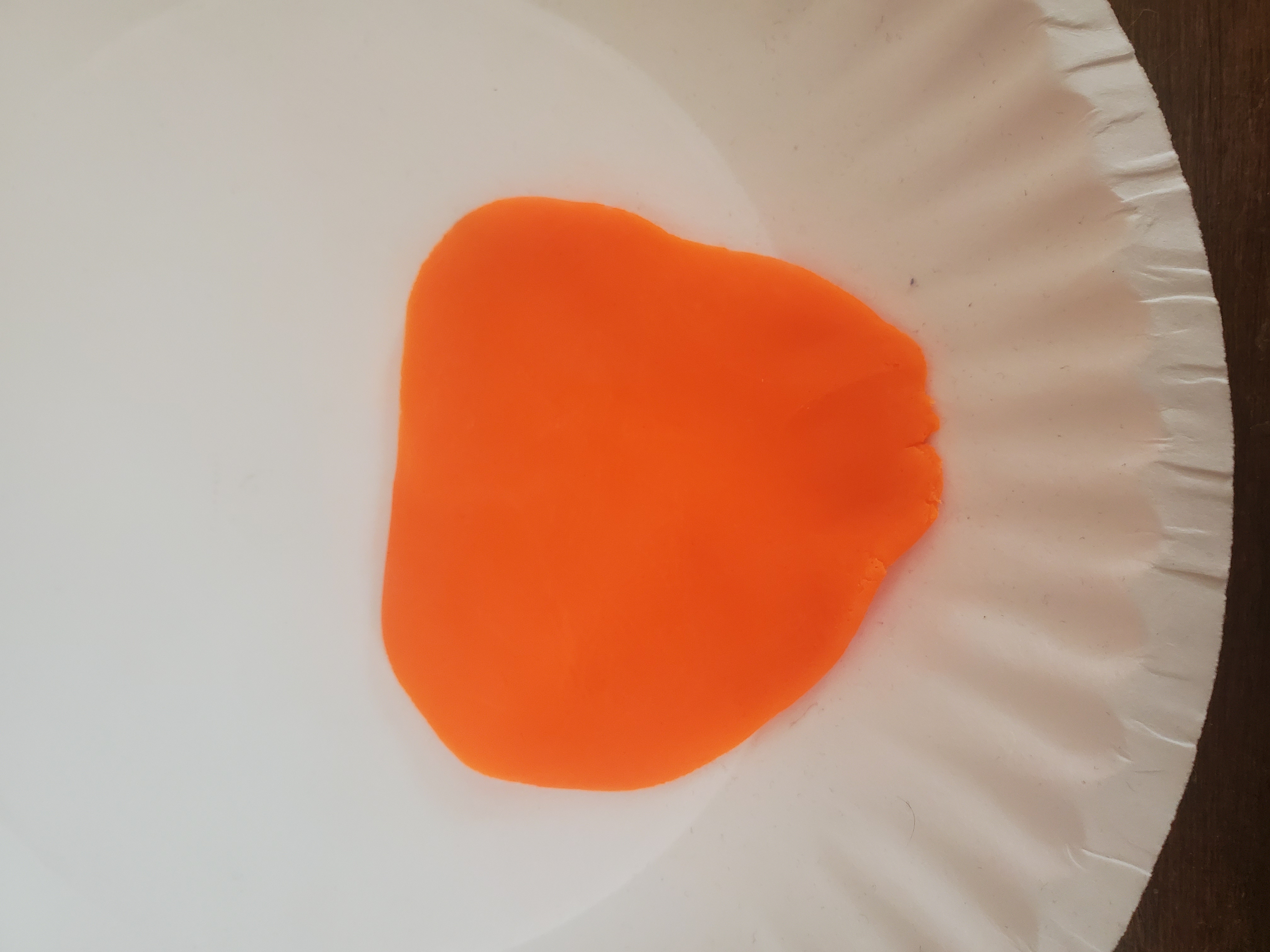 	This new layer is the outer core. The outer core is slightly less dense than the inner core.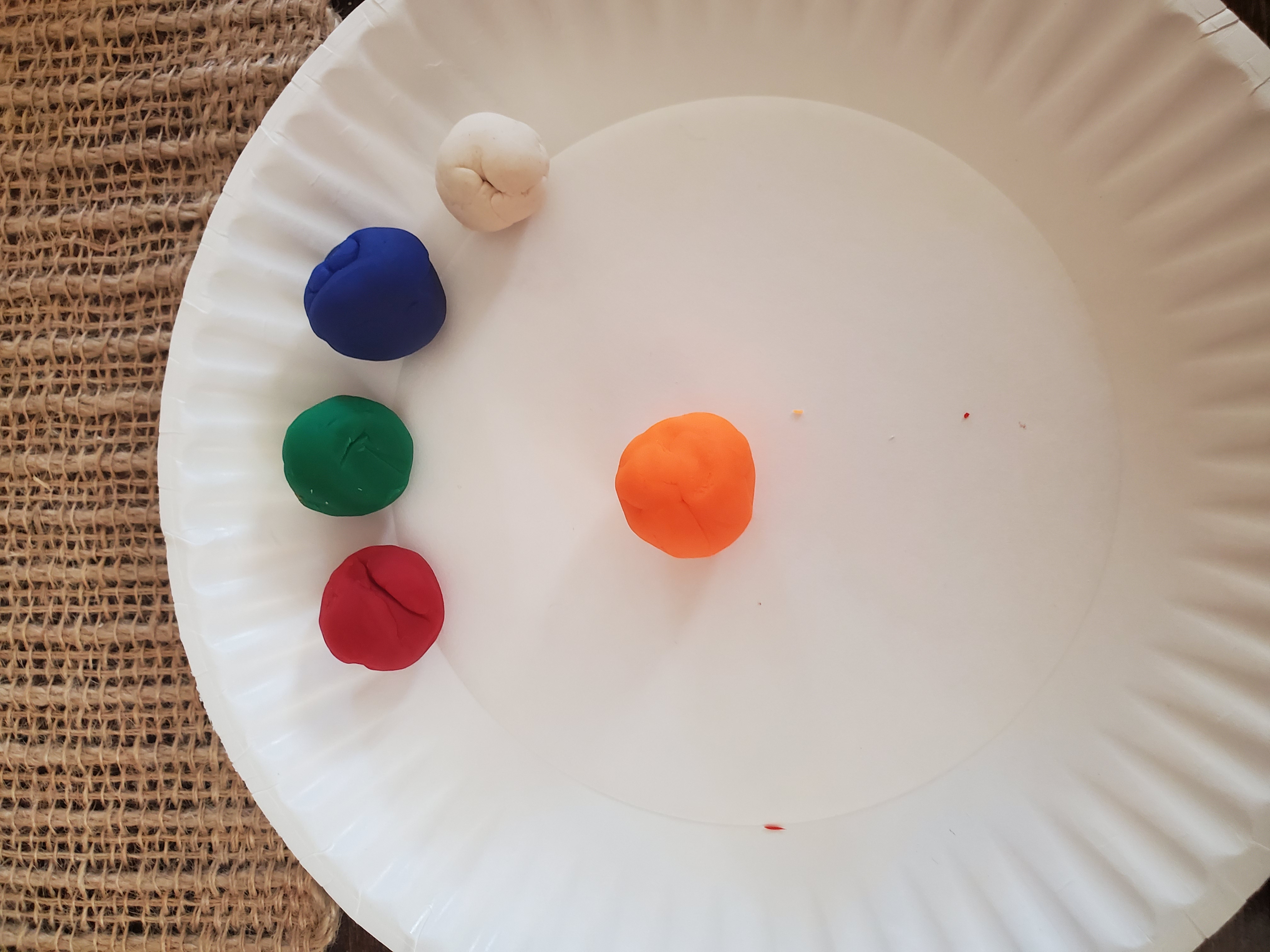 Step Four: Flatten the red ball and wrap it around the orange like you did in step three. Make sure there is no orange showing now.This is the mantle. This layer is made up of molten rock called magma. When the molten rock is erupted onto the surface it is then called lava.Step Five: Flatten the green ball and cover the red with it.This is the crust. The Earth's crust is made of solid rock that floats on top of the magma in the mantle like how ice floats in water. The continents are part of the crust.Step Six: Flatten the blue ball and wrap it around the green.This color represents the atmosphere, which is made of gasses making it the least dense and outermost layer that makes up the Earth.Step Seven (Optional): If you’d like, you can put some bits green on top of the blue to represent the visible parts of the crust. If you have white you could also put some bits of white as well to represent clouds in the atmosphere.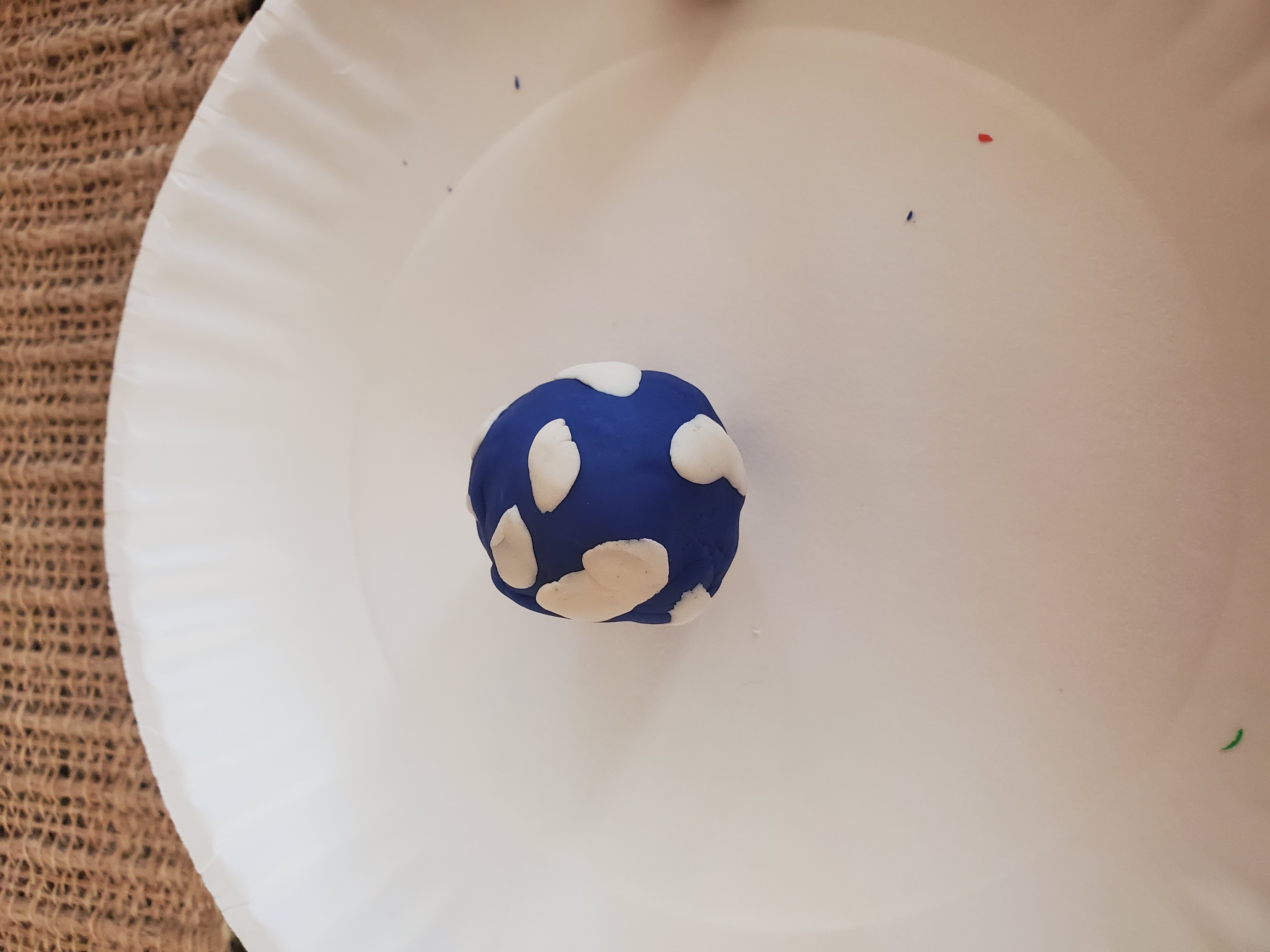 Step Eight: Put your play dough model of Earth on the paper plate. Use the plastic knife to carefully cut the play dough ball in half and look at the inside of it. You should see the different layers of color.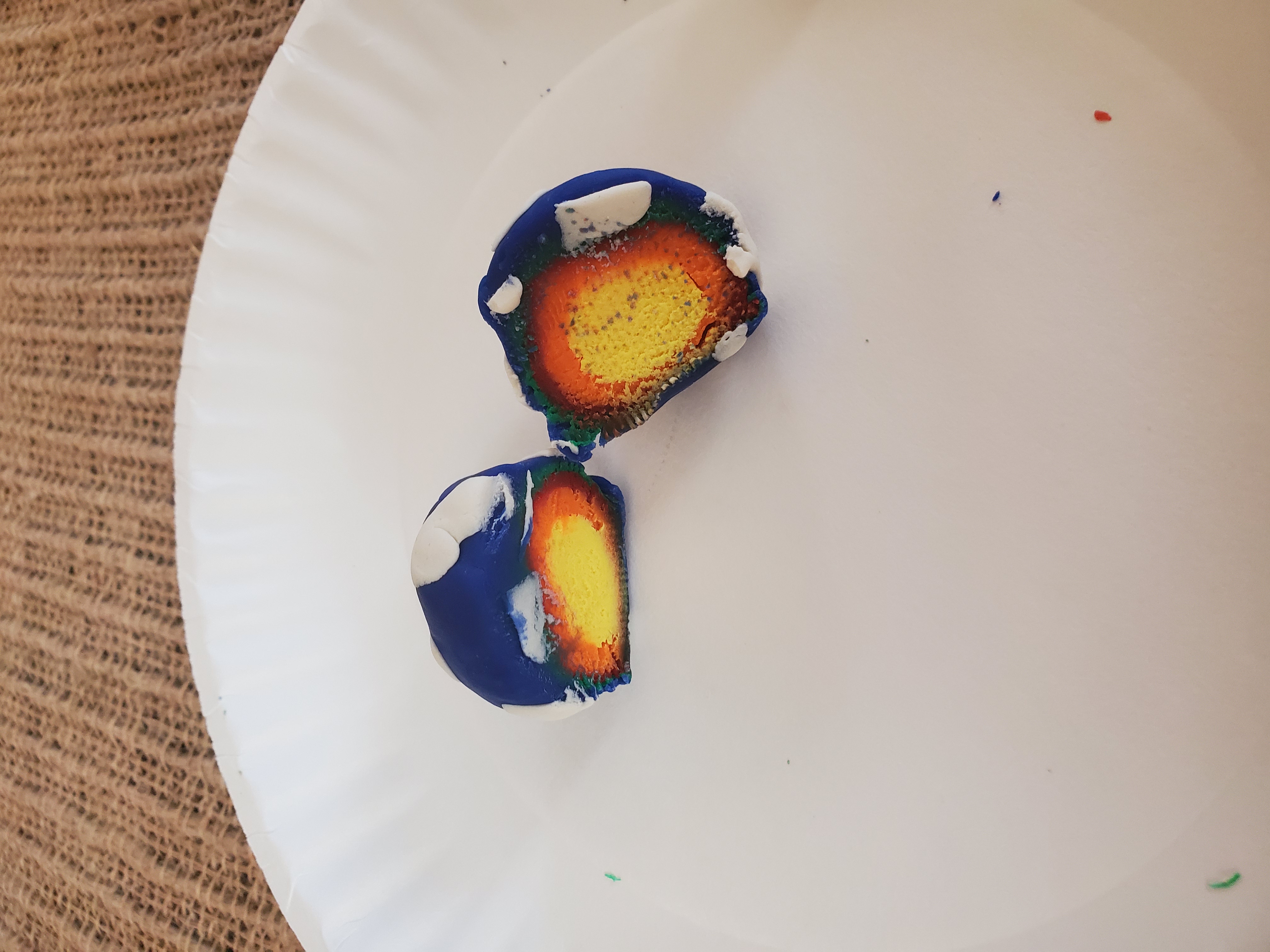 	This is what a cross section of the planet Earth would look like. Can you make comparisons between your model of Earth and the diagram? 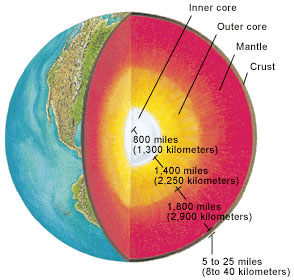 Step Nine: Lay one half of the model on the plate with the flat part down. Take the straw and push it through the center. Pull the straw through so you can look at it. There should be play dough stuck inside the straw.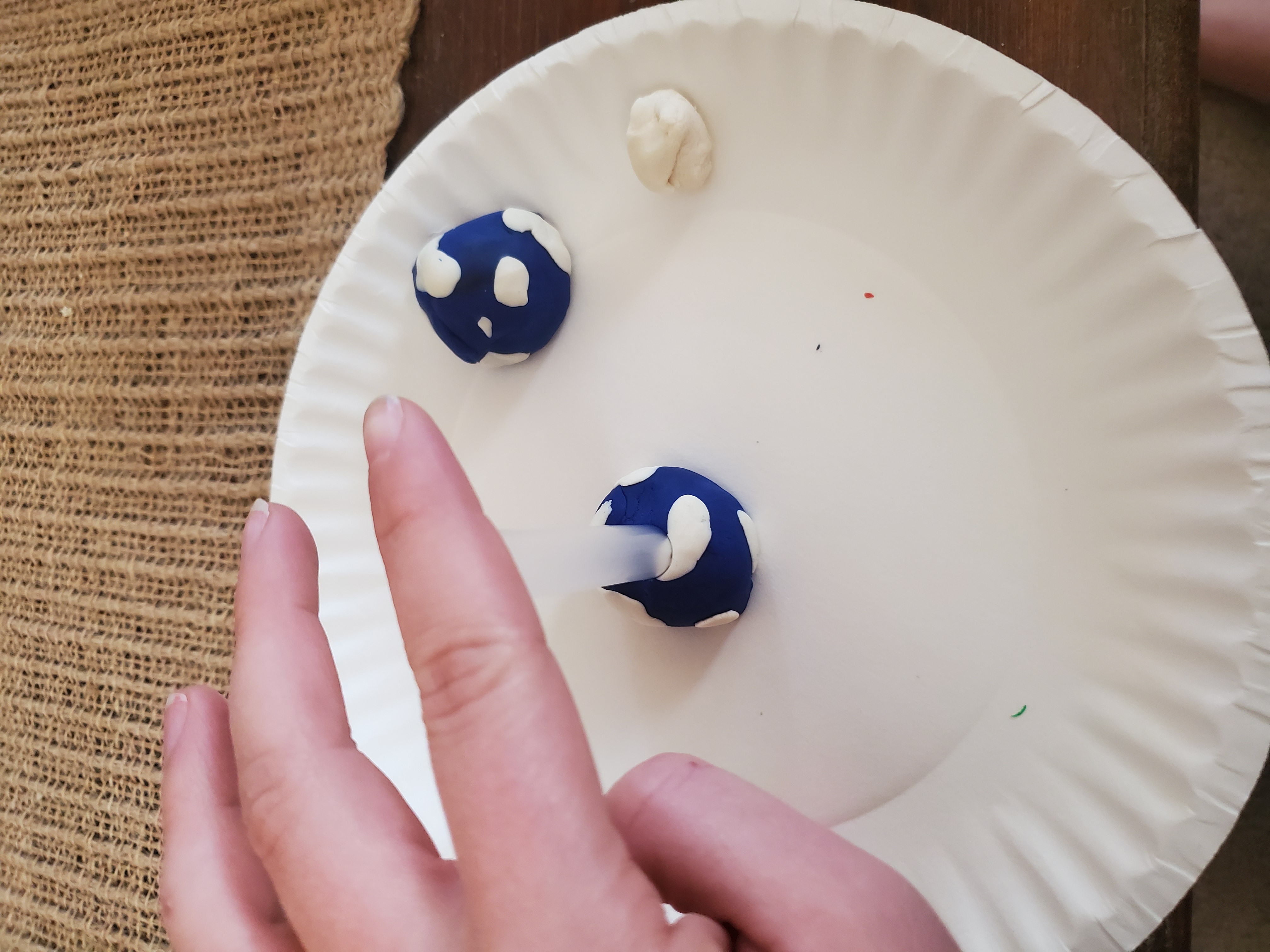 	You are looking at a “core” sample of what the Earth looks like. Geologists will take core samples to look at rocks that they can’t see on the surface.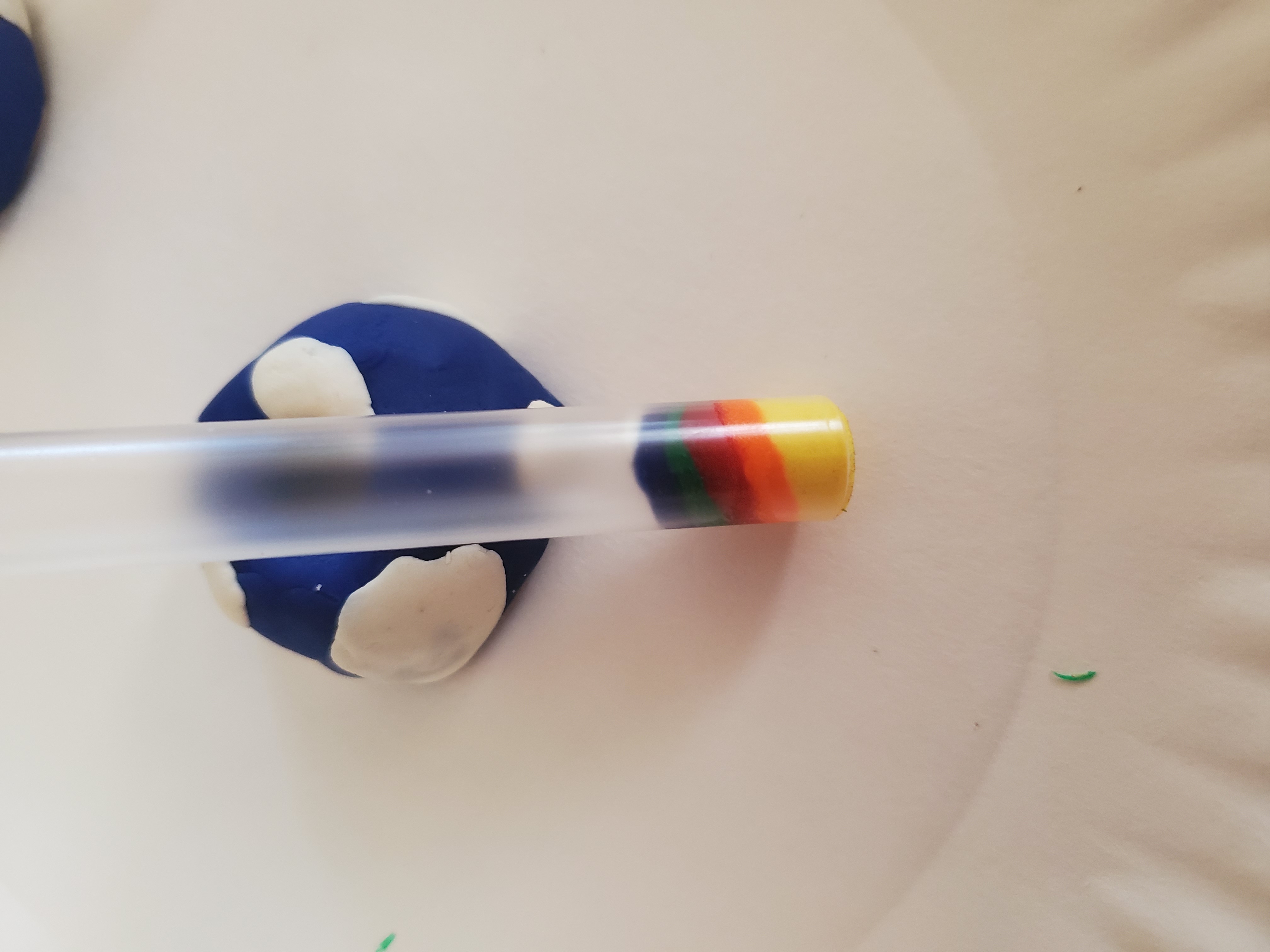 Vocabulary:Density: noun; the mass of a substance per unit volume (Density= mass/volume)Gravity: noun; the gravitational attraction of the mass of a heavenly body (such as Earth) for bodies at or near its surfaceGeologist: noun; a person who studies the history of the Earth and its life as recorded in rocksMagma: noun; molten rock material within the earthLava: noun; melted rock coming from a volcanoAlt Text:Six balls of play dough are arranged on a paper plate colored yellow, orange, red, green, blue, and white.Orange play dough flattened into an irregular round shape on a paper plate.An orange play dough ball is in the center of a paper plate with smaller red, green, blue, and white balls behind it.A play dough model of Earth showing the outermost layer of blue with bits of white for clouds sits on a paper plate.A play dough model of Earth cut in half sits on a paper plate. The inside is exposed showing a yellow center with layers of orange, red, green, and blue with bits of white encircling each other.A diagram showing the internal layers of planet Earth.Half of a play dough Earth model rests flat side down on a paper plate. A hand centers a clear plastic straw on the top of a half ready to push through the center.A clear straw rests against half of a play dough model earth. Layers of yellow, orange, red, green, and blue are stuck inside the straw.